แบบประเมินความพึงพอใจของประชาชนที่มีต่อการให้บริการองค์การบริหารส่วนตำบลเกษมทรัพย์ อำเภอปักธงชัย จังหวัดนครราชสีมาประจำปีงบประมาณ พ.ศ.๒๕๖๐องค์การบริหารส่วนตำบลเกษมทรัพย์ ได้จัดทำแบบสอบถามความพึงพอใจของประชาชนที่มีต่อการให้บริการของ องค์การบริหารส่วนตำบลเกษมทรัพย์ หรือหน่วยงานต่างๆ ให้มีประสิทธิภาพ และตรงกับความต้องการของผู้รับบริการมากยิ่งขึ้นต่อไป	บันทึกข้อความ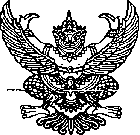 ส่วนราชการ	สำนักงานปลัด  องค์การบริหารส่วนตำบลเกษมทรัพย์ อำเภอปักธงชัย จังหวัดนครราชสีมาที่     นม๘๖๙๐๑/ ๑๘๙     	      		          วันที  ๔   ตุลาคม  ๒๕๖๐                          เรื่อง   รายงานผลการประเมินความพึงพอใจในการให้บริการเรียน	นายกองค์การบริหารส่วนตำบลเกษมทรัพย์		ด้วยองค์การบริหารส่วนตำบลเกษมทรัพย์ ได้ดำเนินการประเมินความพึงพอใจในการให้บริการ เพื่อจะได้ตระหนักถึงความสำคัญของการให้บริการประชาชน หรือปรับปรุงสถานที่ทำงาน หรือสภาพการทำงานให้เกิดความสะดวก ความเป็นระเบียบเรียบร้อย สะอาด ปลอดภัย เพื่อเอื้ออำนวยให้เกิดประสิทธิภาพในการทำงานและคุณภาพของงาน และยังเป็นการสร้างแรงจูงใจในการปฏิบัติงาน โดยกำหนดจัดการประเมินความพึงพอใจในการให้บริการ ตั้งแต่ ๑ ตุลาคม ๒๕๕๙ – ๓๐ กันยายน ๒๕๖๐ ณ ห้องสำนักปลัดองค์การบริหารส่วนตำบลเกษมทรัพย์ 		สำนักปลัด ได้ดำเนินการแจกแบบประเมินผลการประเมินความพึงพอใจในการให้บริการ จำนวน ๔๐๐ ฉบับ ให้กับผู้รับการประเมิน เพื่อประเมินความพึงพอใจในการจัดกิจกรรม และขอรายงานผลการดำเนินการดังกล่าว ซึ่งสรุปในภาพรวมคือ ๑. งานด้านโยธา การขออนุญาติก่อสร้าง คิดเป็นร้อยละ ๙๔.๑๗   ๒.งานด้านพัฒนาชุมชนและสวัสดิการสังคม คิดเป็นร้อยละ ๙๓.๓๓ และ ๓.งานด้านการศึกษา คิดเป็นร้อยละ ๙๓.๗๕ และ ๔.งานด้านรายได้หรือภาษี คิดเป็นร้อยละ ๙๒.๕๐ ของจำนวนผู้เข้าร่วมการประเมินความพึงพอใจในการให้บริการ ยังชี้ให้เห็นว่าประชาชนได้ให้ความสำคัญกับการดำเนินการตามปัจจัยที่ได้กำหนดที่ทำให้ทำงานน่าอยู่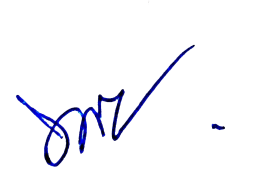 จึงเรียนมาเพื่อโปรดทราบและพิจารณา 					    (นางสาวขนิษฐา  ทิพย์ประเสริฐ)		                                          หัวหน้าสำนักปลัด-ทราบ,ข้อคิดเห็น........................................		-ทราบ,พิจารณาแล้ว        อนุมัติ          ไม่อนุมัติ....................................................................        	-ข้อสังการเพิ่มเติม-เสนอนายก อบต.ต่อไป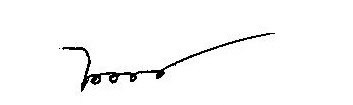 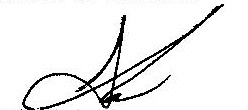            (นายชูชาติ  ท่อนสำโรง)			            (นางสาวน้อย สดสระน้อย)ปลัดองค์การบริหารส่วนตำบลเกษมทรัพย์		   นายกองค์การบริหารส่วนตำบลเกษมทรัพย์(ปี ๒๕๖๐ ถ่ายเอาในเล่ม ม.ราชภัฎนครราชสีมา)ผลการประเมิน๑.ข้อมูลทั่วไปขอผู้ตอบแบบประเมินกลุ่มตัวอย่างที่ตอบแบบประสอบถามส่วนมากเป็นเพศหญิง ร้อยละ ๕๕.๕๐  ส่วนมากอายุระหว่าง ๔๖-๕๐ ปี ร้อยละ ๔๒.๒๕ รองลงมาคือมีอายุระหว่าง ๓๑-๔๕ ปี ร้อยละ ๓๘.๕๐ ส่วนมากจบการศึกษาสูงสุดระดับประถมศึกษา ร้อยละ ๕๕.๗๕ รองลงมาคือมัธยมศึกษา ร้อยละ ๓๑.๒๕ และส่วนมากประกอบอาชีพเกษตรกร ร้อยละ ๕๑.๕๐  รองลงมาอาชีพรับจ้างทั่วไป ร้อยละ ๒๐.๗๕ รายละเอียดดังตาราง ๒.ความพึงพอใจของประชาชนต่อการให้บริการขององค์การบริหารส่วนตำบลเกษมทรัพย์ ๒.๑ โดยภาพรวมประชาชนที่เป็นกลุ่มตัวอย่างมีความพึงพอใจต่อการให้บริการขององค์การบริหารส่วนตำบลเกษมทรัพย์ คิดเป็นร้อยละ ๘๔.๖๖ เมื่อพิจารณาในแต่ละด้าน พบว่าด้านที่ประชาชนมีความพึงพอใจมากที่สุด คือ ด้านสิ่งอำนวยความสะดวก ร้อยละ ๙๐.๐๐ รองลงมาคือ ด้านเจ้าหน้าที่ผู้ให้บริการ ร้อยละ ๘๔.๐๐ และด้านกระบวนการขั้นตอน ร้อยละ ๘๐.๐๐ ตามลำดับ รายละเอียดดังตาราง ๓ ตาราง ๓ จำนวนและร้อยละความพึงพอใจของประชาชนต่อการให้บริการขององค์การบริหารส่วนตำบลเกษมทรัพย์ โดยภาพรวมและรายด้าน๒.๒ เมือพิจารณาจำแนกตามงานพบว่า งานที่ประชาชนมีความพึงพอใจในการให้บริการมากที่สุด คือ งานจ่ายเงินเบี้ยยังชีพ ร้อยละ ๘๓.๓๓ รองลงมาคือ งานศูนย์พัฒนาเด็ก ร้อยละ ๗๕.๐๐ และงานจัดเก็บภาษี ร้อยละ ๗๐.๐๐ ตามลำดับ รายละเอียดดังตาราง ๔ ตาราง ๔ จำนวนและร้อยละความพึงพอใจของประชาชนต่อการให้บริการขององค์การบริหารส่วนตำบลเกษมทรัพย์ จำแนกตามงาน๓.ความพึงพอใจของประชาชนต่อการให้บริการขององค์การบริหารส่วนตำบลเกษมทรัพย์ จำแนกตามงาน๓.๑ งานจัดเก็บภาษี๓.๑๑  เมื่อพิจารณาโดยภาพรวมแล้ พบว่าประชาชนที่เป็นกลุ่มตัวอย่างมีความพึงพอใจคิดเป็นร้อยละ ๘๘.๐๐ เมื่อพิจารณาเป็นรายด้าน พบว่า ด้านที่ประชาชนมีความพึงพอใจมากที่สุด คือ ด้านเจ้าหน้าที่ผู้ให้บริการ ร้อยละ ๘๐.๐๐ รองลงมาคือ ด้านสิ่งอำนวยความสะดวก ร้อยละ ๗๕.๐๐ และด้านกระบวนการและขั้นตอน ร้อยละ ๗๐.๐๐ ตามลำดับ รายละเอียดดังตาราง ๕ตาราง ๕ จำนวนและร้อยละความพึงพอใจของประชาชนต่อการให้บริการจัดเก็บภาษีขององค์การบริหารส่วนตำบลเกษมทรัพย์ โดยภาพรวมและรายด้าน๓.๒.๒ งานจัดเก็บภาษีจำแนกเป็นรายด้าน๑.ด้านกระบวนการและขั้นตอน		ประชาชนมีความพึงพอใจต่อการให้บริการด้านกระบวนการและขั้นตอนโดยภาพรวม คิดเป็นร้อยละ ๗๕.๐๐ตาราง ๖ จำนวนร้อยละความพึงพอใจของประชาชนต่อการให้บริการงานจัดเก็บภาษีขององค์การบริหารส่วนตำบลเกษมทรัพย์๒.ด้านเจ้าหน้าที่ผู้ให้บริการประชาชนมีความพึงพอใจต่อการให้บริการด้านกระบวนการและขั้นตอนโดยภาพรวม คิดเป็นร้อยละ ๘๕.๘๓ตาราง ๗ จำนวนร้อยละความพึงพอใจของประชาชนต่อการให้บริการงานจัดเก็บภาษี ขององค์การบริหารส่วนตำบลเกษมทรัพย์๓.ด้านสิ่งอำนวยความสะดวกประชาชนมีความพึงพอใจต่อการให้บริการด้านกระบวนการและขั้นตอนโดยภาพรวม คิดเป็นร้อยละ ๘๘.๐๐ตาราง ๘ จำนวนร้อยละความพึงพอใจของประชาชนต่อการให้บริการงานจัดเก็บภาษี ขององค์การบริหารส่วนตำบลเกษมทรัพย์๓.๒ งานศูนย์พัฒนาเด็กเล็ก๓.๒.๑ เมื่อพิจารณาโดยภาพรวม พบว่าประชาชนที่เป็นกลุ่มตัวอย่างมีความพึงพอใจ คิดเป็นร้อยละ ๘๓.๓๓ตาราง ๙ จำนวนร้อยละความพึงพอใจของประชาชนต่อการให้บริการงานศูนย์พัฒนาเด็กเล็ก ขององค์การบริหารส่วนตำบลเกษมทรัพย์๓.๒.๒ งานศูนย์พัฒนาเด็กเล็ก จำแนกเป็นรายด้าน๑.ด้านกระบวนการและขั้นตอน	ประชาชนมีความพึงพอใจต่อการให้บริการด้านกระบวนการและขั้นตอนโดยภาพรวม คิดเป็นร้อยละ ๗๙.๑๐ตาราง ๑๐ จำนวนและร้อยละความพึงพอใจต่อการให้บริการงานศูนย์พัฒนาเด็กเล็ก ขององค์การบริหารส่วนตำบลเกษมทรัพย์๒.ด้านเจ้าหน้าที่ผู้ให้บริการ	ประชาชนมีความพึงพอใจต่อการให้บริการด้านเจ้าหน้าที่ผู้ให้บริการ โดยภาพรวม คิดเป็นร้อยละ ๘๓.๓๓ ตาราง ๑๑ จำนวนและร้อยละความพึงพอใจของประชาชนต่อการให้บริการงานศูนย์พัฒนาเด็กเล็ก ขององค์การบริหารส่วนตำบลเกษมทรัพย์๓.ด้านสิ่งอำนวยความสะดวกประชาชนมีความพึงพอใจต่อการให้บริการด้านเจ้าหน้าที่ผู้ให้บริการ โดยภาพรวม คิดเป็นร้อยละ ๘๐.๒๐ ตาราง ๑๒ จำนวนและร้อยละความพึงพอใจของประชาชนต่อการให้บริการงานศูนย์พัฒนาเด็กเล็ก ขององค์การบริหารส่วนตำบลเกษมทรัพย์๓.๓ งานจ่ายเบี้ยยังชีพ๓.๓.๑ เมื่อพิจารณาโดยภาพรวม พบว่า ประชาชนที่เป็นกลุ่มตัวอย่างมีความพึงพอใจ คิดเป็นร้อยละ ๘๑.๔๗ตาราง ๑๓ จำนวนและร้อยละความพึงพอใจของประชาชนต่อการให้บริการงานจ่ายเงินสงเคราะห์เบี้ยยังชีพ ขององค์การบริหารส่วนตำบลเกษมทรัพย์๓.๓.๒ งานจ่ายเงินเบี้ยยังชีพ จำแนกเป็นรายด้านประชาชนมีความพึงพอใจต่อการให้บริการด้านเจ้าหน้าที่ผู้ให้บริการ โดยภาพรวม คิดเป็นร้อยละ ๘๓.๓๒ตาราง ๑๔ จำนวนและร้อยละความพึงพอใจของประชาชนต่อการให้บริการงานจ่ายเงินเบี้ยยังชีพเบี้ยยังชีพ ขององค์การบริหารส่วนตำบลเกษมทรัพย์๑.ด้านกระบวนการและขั้นตอน๒.ด้านเจ้าหน้าที่ผู้ให้บริการประชาชนมีความพึงพอใจต่อการให้บริการด้านเจ้าหน้าที่ผู้ให้บริการ โดยภาพรวม คิดเป็นร้อยละ ๘๖.๑๐ตาราง ๑๕ จำนวนและร้อยละความพึงพอใจของประชาชนต่อการให้บริการงานจ่ายเงินเบี้ยยังชีพเบี้ยยังชีพ ขององค์การบริหารส่วนตำบลเกษมทรัพย์๓.ด้านสิ่งอำนวยความสะดวกประชาชนมีความพึงพอใจต่อการให้บริการด้านเจ้าหน้าที่ผู้ให้บริการ โดยภาพรวม คิดเป็นร้อยละ ๘๖.๑๐ตาราง ๑๖ จำนวนและร้อยละความพึงพอใจของประชาชนต่อการให้บริการงานจ่ายเงินเบี้ยยังชีพเบี้ยยังชีพ ขององค์การบริหารส่วนตำบลเกษมทรัพย์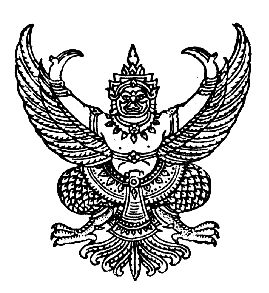 ที่ นม ๘๖๙๐๑/      		                                                  ที่ทำการองค์การบริหารส่วนตำบลเกษมทรัพย์					    อำเภอปักธงชัย  จังหวัดนครราชสีมา ๓๐๑๕๐     ตุลาคม  ๒๕๕๙เรื่อง  	ขอความอนุเคราะห์ประชาสัมพันธ์รายงานผลการประเมินความพึงพอใจในการให้บริการเรียน  	กำนัน/ผู้ใหญ่บ้าน หมู่ที่ ๑-๙สิ่งที่ส่งมาด้วย    ๑.สำเนารายงานผลการประเมินความพึงพอใจในการให้บริการ	จำนวน 	   ๑    	ฉบับ		๒.แบบตอบรับประกาศฯ					     	จำนวน 	   ๑	ฉบับ		ด้วยองค์การบริหารส่วนตำบลเกษมทรัพย์ อำเภอปักธงชัย จังหวัดนครราชสีมา ได้ดำเนินการประเมินความพึงพอใจในการให้บริการ เพื่อจะได้ตระหนักถึงความสำคัญของการให้บริการประชาชน หรือปรับปรุงสถานที่ทำงาน หรือสภาพการทำงานให้เกิดความสะดวก ความเป็นระเบียบ โดยกำหนดจัดการประเมินความพึงพอใจในการให้บริการ ตั้งแต่ ๑ ตุลาคม ๒๕๕๘ – ๓๐ กันยายน ๒๕๕๙ ณ ห้องสำนักปลัดองค์การบริหารส่วนตำบลเกษมทรัพย์ แล้ว จึงมีความประสงค์จัดส่งรายงานผลการประเมินความพึงพอใจในการให้บริการดังกล่าว มาเพื่อทราบและขอความอนุเคราะห์จากท่านให้ปิดประกาศ  ณ บอร์ดประชาสัมพันธ์หมู่บ้าน และประชาสัมพันธ์หอกระจ่ายข่าวหมู่บ้าน  เพื่อให้ประชาชนได้ทราบโดยทั่วกัน ตามสิ่งที่ส่งมาพร้อมหนังสือนี้ ทั้งนี้ หากได้รับประกาศแล้วกรุณาส่งแบบตอบรับกลับคืนให้  องค์การบริหารส่วนตำบลเกษมทรัพย์ด้วย		จึงเรียนมาเพื่อโปรดทราบและดำเนินการต่อไป						  ขอแสดงความนับถือ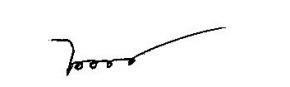                                       (นางสาวน้อย  สดสระน้อย)                    นายกองค์การบริหารส่วนตำบลเกษมทรัพย์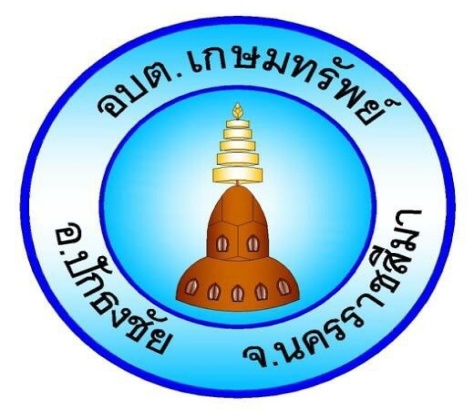 แบบตอบรับประกาศองค์การบริหารส่วนตำบลเกษมทรัพย์***************************ชื่อหน่วยงาน.......................................................................ที่อยู่เลขที่......................หมู่ที่.................ซอย ......................................ถนน.........................................ตำบล................................................................อำเภอปักธงชัย  จังหวัดนครราชสีมา  รหัสไปรษณีย์  ๓๐๑๕๐   โทรศัพท์..............................................ได้รับประกาศ เรื่องการรายงานผลการประเมินความพึงพอใจในการให้บริการ ขององค์การบริหารส่วนตำบลเกษมทรัพย์ จำนวน ๑ ฉบับ พร้อมทั้งติดประกาศประชาสัมพันธ์เป็นที่เรียบร้อยแล้ว				(ลงชื่อ)...............................................ผู้รับประกาศ		  (…………………………………………….)  			ตำแหน่ง.......................................			วันที่...........เดือน...........................พ.ศ................ภาพจุดประเมินความพึงพอใจในการให้บริการประจำปีงบประมาณ พ.ศ.๒๕๖๐องค์การบริหารส่วนตำบลเกษมทรัพย์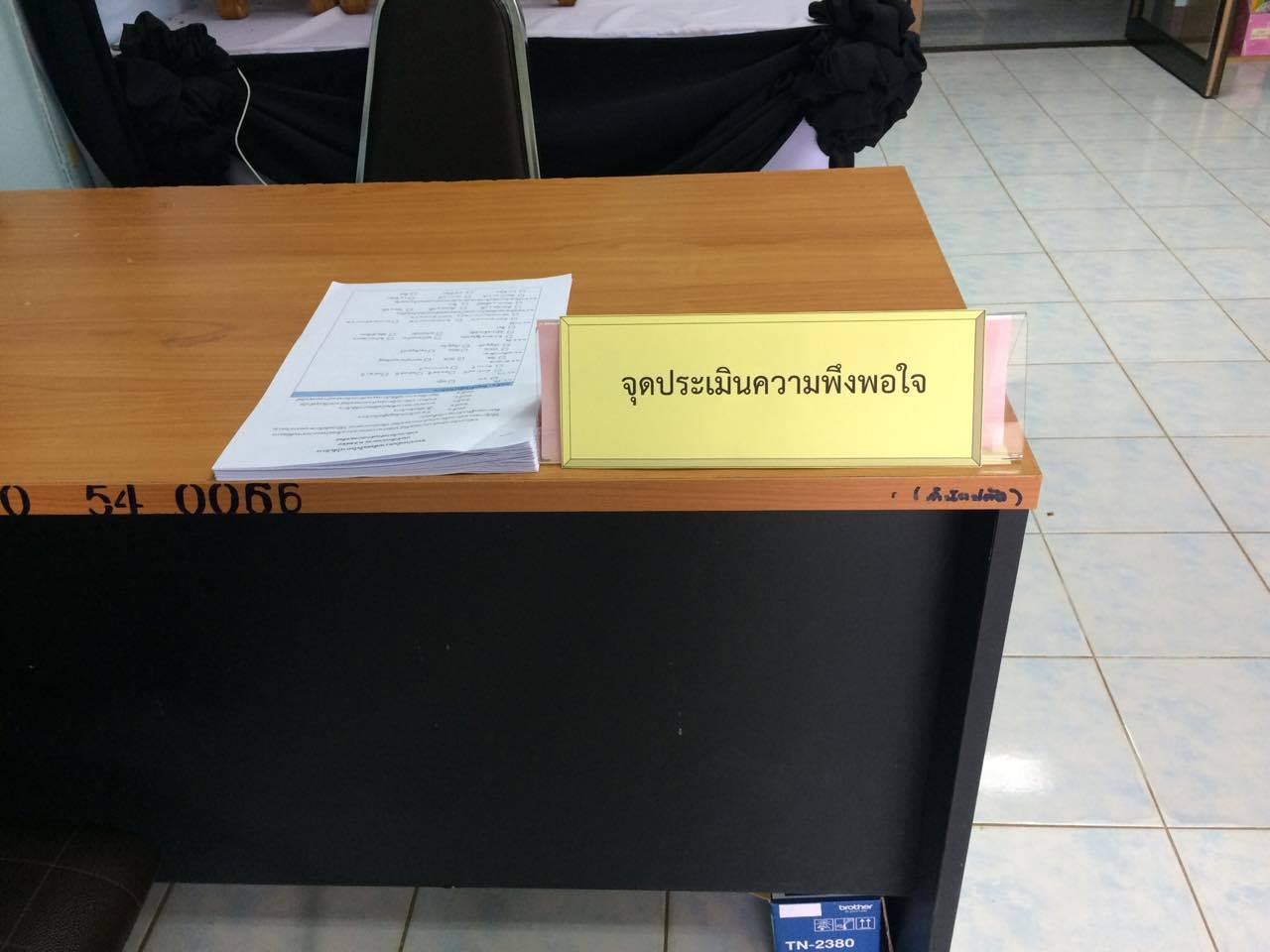 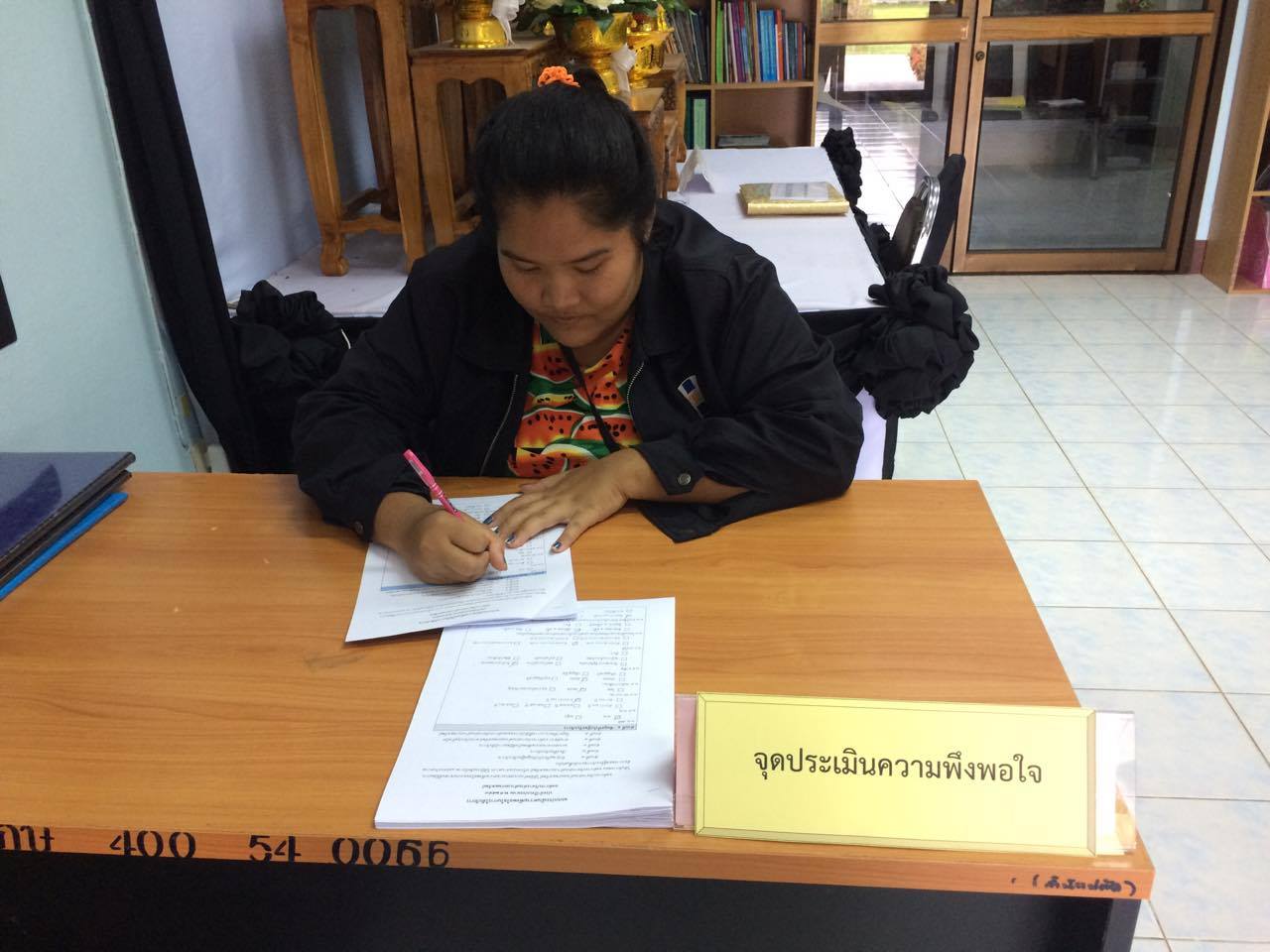 ภาพจุดประเมินความพึงพอใจในการให้บริการประจำปีงบประมาณ พ.ศ.๒๕๖๐องค์การบริหารส่วนตำบลเกษมทรัพย์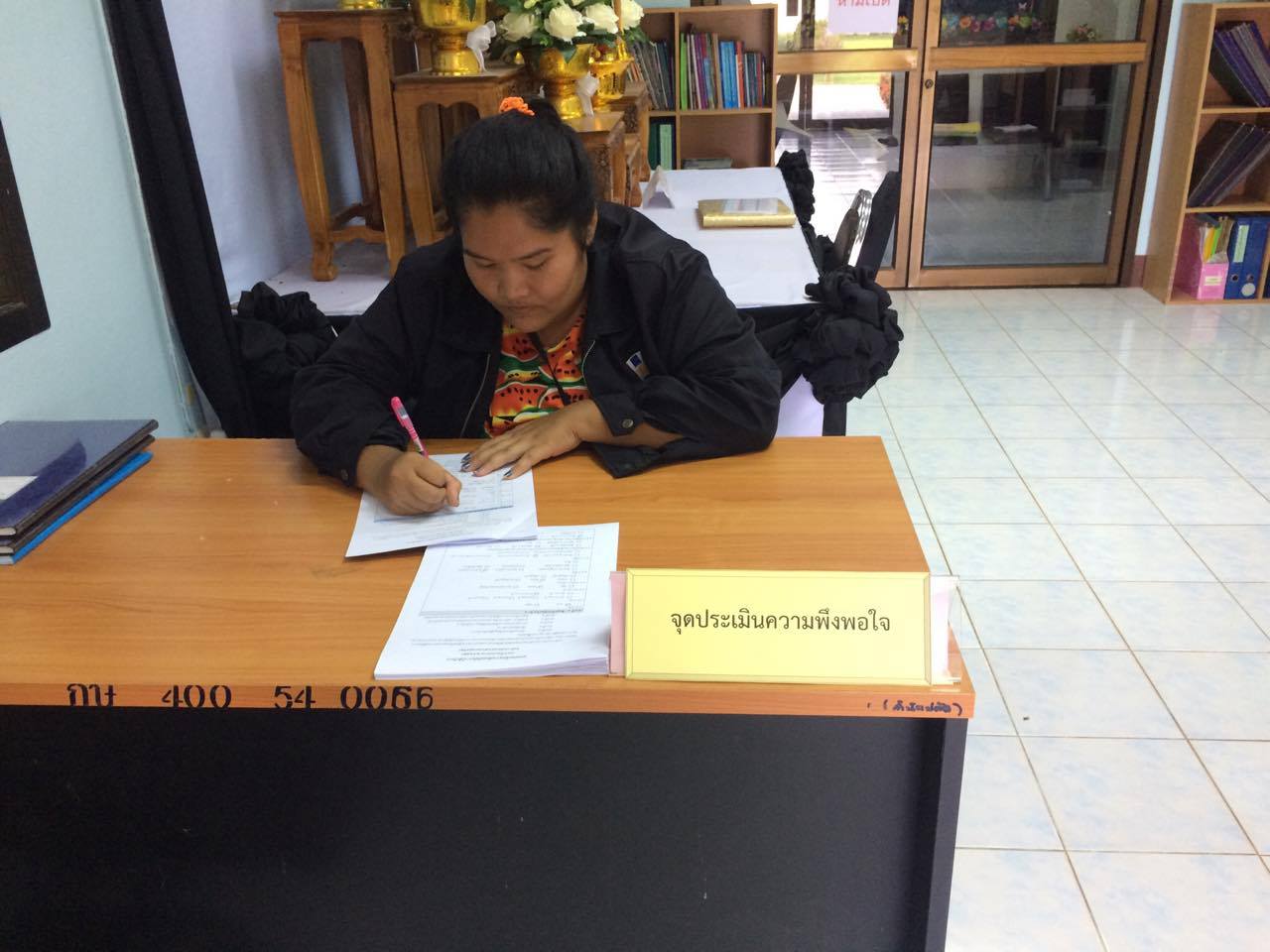 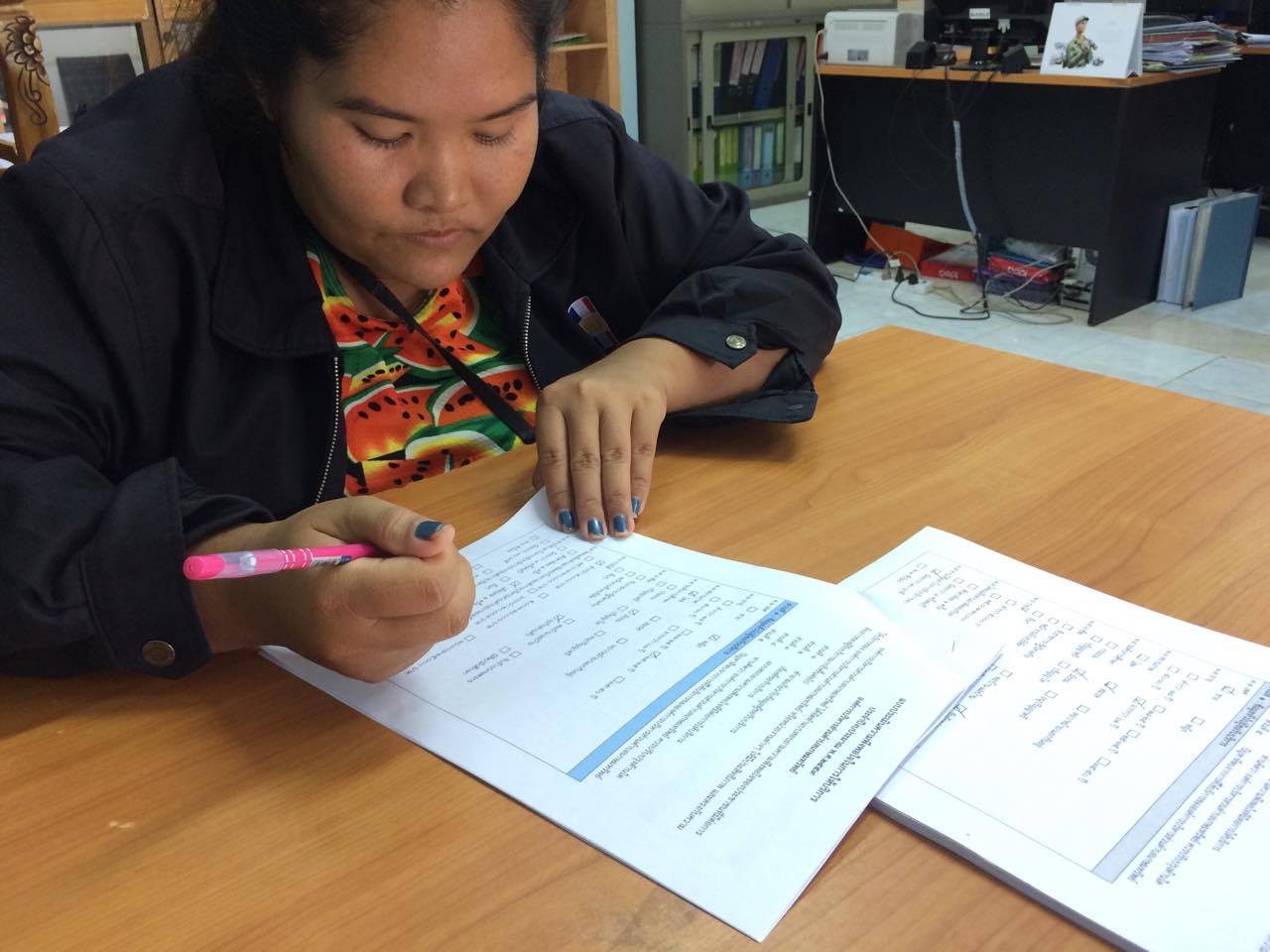 จุดประเมินความพึงพอใจตอนที่ ๑ ข้อมูลทั่วไปของผู้ตอบแบบสอบถาม (กรุณาทำเครื่องหมาย √ หน้าข้อความต่อไปนี้)๑.๑ เพศ           ชาย                    หญิง๑.๒ อายุ           ต่ำกว่า ๑๘ ปี            ๑๘-๓๐ ปี         ๓๑-๔๕ ปี           ๔๖-๖๐ ปี                          ๖๑ ปีขึ้นไป๑.๓ สถานภาพ                โสด                     สมรส              หย่า/หม้าย/แยกกันอยู่๑.๔ ระดับการศึกษา           ต่ำกว่าหรือไม่ได้เรียน                ประถมศึกษา          มัธยมศึกษา           อนุปริญญาหรือเทียบเท่า            ปริญญาตรี             สูงกว่าปริญญาตรี๑.๕ อาชีพ                รับราชการ-รัฐวิสาหกิจ                   พ่อบ้าน-แม่บ้าน            รับจ้าง/เกษตรกร                พนักงานจ้างบริษัท                       ธุรกิจส่วนตัว                 นิสิต/นักศึกษา                อื่นๆ๑.๖ ส่วนงานที่มาใช้บริการ          ๑.            งานด้านโยธา การขออนุญาตปลูกสิ่งก่อสร้าง          ๒.            งานด้านพัฒนาชุมชนและสวัสดิการสังคม          ๓.            งานด้านการศึกษา (ศูนย์พัฒนาเด็กเล็ก)          ๔.            งานด้านรายได้หรือภาษีขอขอบคุณทุกท่านที่ให้ความร่วมมือจัดทำโดย งานการเจ้าหน้าที่ สำนักงานปลัด อบต.เกษมทรัพย์รายการรายการจำนวน(N=๕๐ คน)ร้อยละ(๑๐๐.๐๐)เพศชาย๒๒๔๔.๐๐เพศหญิง๒๘๕๖.๐๐อายุต่ำกว่า ๑๘ ปี--อายุ๑๘.๓๐ ปี๕๑๐.๐๐อายุ๓๑-๔๕ ปี๑๖๓๒.๐๐อายุ๔๖-๖๐ ปี๑๒๒๔.๐๐อายุ๖๑ ปีขึ้นไป๑๗๓๔.๐๐ระดับการศึกษาต่ำกว่าประถมศึกษา๒๔.๐๐ระดับการศึกษาประถมศึกษา๑๘๓๖.๐๐ระดับการศึกษามัธยมศึกษา๑๐๒๐.๐๐ระดับการศึกษาอนุปริญญา๑๒๒๔.๐๐ระดับการศึกษาปริญญาตรี๘๑๖.๐๐ระดับการศึกษาสูงกว่าปริญญาตรี--อาชีพข้าราชการ/พนักงานรัฐวิสาหกิจ๒๔.๐๐อาชีพลูกจ้าง/พนักงานบริษัท๑๒๒๔.๐๐อาชีพผู้ประกอบการ/เจ้าของธุรกิจ๒๔.๐๐อาชีพค้าขาย/อาชีพอิสระ๔๘.๐๐อาชีพนักเรียน/นักศึกษา๘๑๖.๐๐อาชีพรับจ้างทั่วไป๖๑๒.๐๐อาชีพแม่บ้าน/พ่อบ้าน/เกษียน๑๐๒๐.๐๐อาชีพเกษตรกร/ประมง๖๑๒.๐๐อาชีพว่างงาน--อาชีพอื่นๆ--งานที่ประเมินงานจัดเก็บภาษี๑๕๓๐.๐๐งานที่ประเมินงานศูนย์พัฒนาเด็กเล็ก๑๕๓๐.๐๐งานที่ประเมินงานจ่ายเงินเบี้ยยังชีพ๒๐๔๐รายการประเมินระดับความพึงพอใจ (N=๕๐)ระดับความพึงพอใจ (N=๕๐)ระดับความพึงพอใจ (N=๕๐)ระดับความพึงพอใจ (N=๕๐)ระดับความพึงพอใจ (N=๕๐)ระดับความพึงพอใจ (N=๕๐)รายการประเมินพอใจพอใจเฉยๆเฉยๆไม่พอใจไม่พอใจรายการประเมินจำนวนร้อยละจำนวนร้อยละจำนวนร้อยละ๑.ด้านกระบวนการและขั้นตอน๔๐๘๐.๐๐๖๑๒.๐๐๔๘.๐๐๒.ด้านเจ้าหน้าที่ผู้ให้บริการ๔๒๘๔.๐๐๓๖.๐๐๕๑๐.๐๐๓.ด้านสิ่งอำนวยความสะดวก๔๕๙๐.๐๐๔๘.๐๐๑๒.๐๐รวม๔๓๘๔.๖๖๔๘.๗๐๓๗.๐๐รายการประเมินระดับความพึงพอใจ ระดับความพึงพอใจ ระดับความพึงพอใจ ระดับความพึงพอใจ ระดับความพึงพอใจ ระดับความพึงพอใจ รายการประเมินพอใจพอใจเฉยๆเฉยๆไม่พอใจไม่พอใจรายการประเมินจำนวนร้อยละจำนวนร้อยละจำนวนร้อยละ๑.งานจัดเก็บภาษี๑๔๗๐.๐๐๔๒๐.๐๐๒๑๐.๐๐๒.งานศูนย์พัฒนาเด็กเล็ก๙๗๕.๐๐๒๑๖.๖๖๑๘.๓๓๓.งานจ่ายเงินเบี้ยยังชีพ๑๕๘๓.๓๓๒๑๑.๑๑๑๕.๕๕รวม๓๘๗๖.๐๐๘๑๖.๐๐๔๘.๐๐รายการประเมินระดับความพึงพอใจ ระดับความพึงพอใจ ระดับความพึงพอใจ ระดับความพึงพอใจ ระดับความพึงพอใจ ระดับความพึงพอใจ รายการประเมินพอใจพอใจเฉยๆเฉยๆไม่พอใจไม่พอใจรายการประเมินจำนวนร้อยละจำนวนร้อยละจำนวนร้อยละ๑.ด้านกระบวนการและขั้นตอน๑๔๗๐.๐๐๔๒๐.๐๐๒๑๐.๐๐๒.ด้านเจ้าหน้าที่ผู้ให้บริการ๑๖๘๐.๐๐๓๑๕.๐๐๑๕.๐๐๓.ด้านสิ่งอำนวยความสะดวก๑๕๗๕.๐๐๔๒๐.๐๐๑๕.๐๐รวม๑๕๗๕.๐๐๔๑๘.๓๓๑๖.๖๖ด้านกระบวนการและขั้นตอนการให้บริการระดับความพึงพอใจระดับความพึงพอใจระดับความพึงพอใจระดับความพึงพอใจระดับความพึงพอใจระดับความพึงพอใจด้านกระบวนการและขั้นตอนการให้บริการพอใจพอใจเฉยๆเฉยๆไม่พอใจไม่พอใจด้านกระบวนการและขั้นตอนการให้บริการจำนวนร้อยละจำนวนร้อยละจำนวนร้อยละ๑.ขั้นตอนในการให้บริการ ไม่ยุ่งยาก ซับซ้อน มีความคล่องตัว๑๔๗๐.๐๐๕๒๕.๐๐๑๕.๐๐๒.มีความรวดเร็วในการให้บริการ๑๕๗๕.๐๐๔๒๐.๐๐๑๕.๐๐๓.ความชัดเจนในการอธิบาย ชี้แจง และแนะนำขั้นตอนในการให้บริการ๑๔๗๐.๐๐๔๒๐.๐๐๒๑๐.๐๐๔.ความเป็นธรรมของขั้นตอน วิธีการให้บริการ (เรียงลำดับก่อนหลังมีความเสมอภาคเท่าเทียมกัน)๑๖๘๐.๐๐๓๑๕.๐๐๑๕.๐๐๕.ความสะดวกที่ได้รับจากการบริการแต่ละขั้นตอน๑๕๗๕.๐๐๔๒๐.๐๐๑๕.๐๐๖.ระยะเวลาการให้บริการมีความเหมาะสมตรงต่อความต้องการของผู้รับบริการ๑๖๘๐.๐๐๓๑๕.๐๐๑๕.๐๐รวม๑๕๗๕.๐๐๒๓๑๙.๑๖๗๕.๘๓ด้านเจ้าหน้าที่ผู้ให้บริการระดับความพึงพอใจระดับความพึงพอใจระดับความพึงพอใจระดับความพึงพอใจระดับความพึงพอใจระดับความพึงพอใจด้านเจ้าหน้าที่ผู้ให้บริการพอใจพอใจเฉยๆเฉยๆไม่พอใจไม่พอใจด้านเจ้าหน้าที่ผู้ให้บริการจำนวนร้อยละจำนวนร้อยละจำนวนร้อยละ๑.ความสุภาพ กิริยามารยาทของเจ้าหน้าที่ผู้ให้บริการ๑๖๘๐.๐๐๓๑๕.๐๐๑๕.๐๐๒.ความเหมาะสมในการแต่งกายบุคลิกภาพลักษณะท่าทางของเจ้าหน้าที่ผู้ให้บริการ๑๕๗๕.๐๐๔๒๐.๐๐๑๕.๐๐๓.ความเอาใจใส่ กระตือรือร้นและความพร้อมในการให้บริการของเจ้าหน้าที่๑๗๘๕.๐๐๒๑๐.๐๐๑๕.๐๐๔.เจ้าหน้าที่มีความรู้ ความสามารถในการให้บริการ เช่นการตอบคำถามชี้แจงข้อสงสัย ให้คำแนะนำ ช่วยแก้ปัญหาให้๑๘๙๐.๐๐๒๑๐.๐๐--๕.เจ้าหน้าที่ให้บริการต่อผู้รับบริการเหมือนกันทุกรายการโดยไม่เลือกปฏิบัติ๑๙๙๕.๐๐๑๕.๐๐--๖.ความซื่อสัตย์สุจริตในการปฏิบัติหน้าที่ เช่น ไม่รับสินบน ไม่หาประโยชน์ในทางมิชอบ๑๘๙๐.๐๐๑๕.๐๐๑๕.๐๐รวม๑๗๘๕.๘๓๒๑๐.๘๓๔๓.๓๓ด้านสิ่งอำนวยความสะดวกระดับความพึงพอใจระดับความพึงพอใจระดับความพึงพอใจระดับความพึงพอใจระดับความพึงพอใจระดับความพึงพอใจด้านสิ่งอำนวยความสะดวกพอใจพอใจเฉยๆเฉยๆไม่พอใจไม่พอใจด้านสิ่งอำนวยความสะดวกจำนวนร้อยละจำนวนร้อยละจำนวนร้อยละ๑.สถานที่ตั้งของหน่วยงานสะดวกในการเดินทางมารับบริการ๑๘๙๐.๐๐๑๕.๐๐๑๕.๐๐๒.ความพอเพียงของสิ่งอำนวยความสะดวก เช่น ที่จอกรถ ห้องน้ำ โรงอาหาร โทรศัพท์ สาธารณะ ที่คอยรับบริการ๑๗๘๕.๐๐๒๑๐.๐๐๑๕.๐๐๓.ความสะอาดของสถานที่ให้บริการโดยรวม๑๖๘๐.๐๐๒๑๐.๐๐๒๑๐.๐๐๔.ความเพียงพอของอุปกรณ์/เครื่องมือในการให้บริการ๑๗๘๕.๐๐๓๑๕.๐๐--๕.คุณภาพและความทันสมัยของอุปกรณ์/เครื่องมือ๑๘๙๐.๐๐๒๑๐.๐๐--๖.การจัดสถานที่และอุปกรณ์มีความเรียบร้อย สะดวกต่อการติดต่อใช้บริการ๑๘๙๐.๐๐๑๕.๐๐๑๕.๐๐๗.ป้าย ข้อความบอกจุดบริการ/ป้ายประชาสัมพันธ์ มีความชัดเจนและเข้าใจง่าย๑๗๘๕.๐๐๒๑๐.๐๐๑๕.๐๐๘.ความพอใจต่อสื่อประชาสัมพันธ์/คู่มือและเอกสารให้ความรู้๑๖๘๐.๐๐๓๑๕.๐๐๑๕.๐๐รวม๑๗๘๕.๖๒๒๑๐.๐๐๑๔.๓๗รายการประเมินระดับความพึงพอใจ (N=๕๐)ระดับความพึงพอใจ (N=๕๐)ระดับความพึงพอใจ (N=๕๐)ระดับความพึงพอใจ (N=๕๐)ระดับความพึงพอใจ (N=๕๐)ระดับความพึงพอใจ (N=๕๐)รายการประเมินพอใจพอใจเฉยๆเฉยๆไม่พอใจไม่พอใจรายการประเมินจำนวนร้อยละจำนวนร้อยละจำนวนร้อยละ๑.ด้านกระบวนการและขั้นตอน๙๗๕.๐๐๒๑.๖๖๑๘.๓๓๒.ด้านเจ้าหน้าที่ผู้ให้บริการ๑๐๘๓.๓๓๒๑.๖๖--๓.ด้านสิ่งอำนวยความสะดวก๑๑๙๑.๖๖๑๘.๓๓--รวม๑๐๘๓.๓๓๒๓.๘๘๐.๓๓๒.๗๗ด้านกระบวนการและขั้นตอนการให้บริการระดับความพึงพอใจระดับความพึงพอใจระดับความพึงพอใจระดับความพึงพอใจระดับความพึงพอใจระดับความพึงพอใจด้านกระบวนการและขั้นตอนการให้บริการพอใจพอใจเฉยๆเฉยๆไม่พอใจไม่พอใจด้านกระบวนการและขั้นตอนการให้บริการจำนวนร้อยละจำนวนร้อยละจำนวนร้อยละ๑.ขั้นตอนในการให้บริการ ไม่ยุ่งยาก ซับซ้อน มีความคล่องตัว๑๐๘๓.๓๓๑๘.๓๓๑๘.๓๓๒.มีความรวดเร็วในการให้บริการ๙๗๕.๐๐๒๑๖.๖๖๑๘.๓๓๓.ความชัดเจนในการอธิบาย ชี้แจง และแนะนำขั้นตอนในการให้บริการ๙๗๕.๐๐๒๑๖.๖๖๑๘.๓๓๔.ความเป็นธรรมของขั้นตอน วิธีการให้บริการ (เรียงลำดับก่อนหลังมีความเสมอภาคเท่าเทียมกัน)๑๐๘๓.๐๐๒๑๖.๖๖--๕.ความสะดวกที่ได้รับจากการบริการแต่ละขั้นตอน๘๖๖.๖๖๒๑๖.๖๖๒๑๖.๖๖๖.ระยะเวลาการให้บริการมีความเหมาะสมตรงต่อความต้องการของผู้รับบริการ๑๑๙๑.๖๖๑๘.๓๓--รวม๑๐๗๙.๑๐๒๑๖.๙๔ด้านเจ้าหน้าที่ผู้ให้บริการระดับความพึงพอใจระดับความพึงพอใจระดับความพึงพอใจระดับความพึงพอใจระดับความพึงพอใจระดับความพึงพอใจด้านเจ้าหน้าที่ผู้ให้บริการพอใจพอใจเฉยๆเฉยๆไม่พอใจไม่พอใจด้านเจ้าหน้าที่ผู้ให้บริการจำนวนร้อยละจำนวนร้อยละจำนวนร้อยละ๑.ความสุภาพ กิริยามารยาทของเจ้าหน้าที่ผู้ให้บริการ๑๐๘๓.๓๓๒๑๖.๖๖--๒.ความเหมาะสมในการแต่งกายบุคลิกภาพลักษณะท่าทางของเจ้าหน้าที่ผู้ให้บริการ๙๗๕.๐๐๓๒๕.๐๐--๓.ความเอาใจใส่ กระตือรือร้นและความพร้อมในการให้บริการของเจ้าหน้าที่๑๑๙๑.๖๖๑๘.๓๓--๔.เจ้าหน้าที่มีความรู้ ความสามารถในการให้บริการ เช่นการตอบคำถามชี้แจงข้อสงสัย ให้คำแนะนำ ช่วยแก้ปัญหาให้๑๐๘๓.๓๓๑๘.๓๓๑๘.๓๓๕.เจ้าหน้าที่ให้บริการต่อผู้รับบริการเหมือนกันทุกรายการโดยไม่เลือกปฏิบัติ๑๑๙๑.๖๖๑๘.๓๓--๖.ความซื่อสัตย์สุจริตในการปฏิบัติหน้าที่ เช่น ไม่รับสินบน ไม่หาประโยชน์ในทางมิชอบ๙๗๕.๐๐๒๑๖.๖๖๑๘.๓๓รวม๑๐๘๓.๓๓๒๑๒.๔๙๐.๓๓๒.๗๗ด้านสิ่งอำนวยความสะดวกระดับความพึงพอใจระดับความพึงพอใจระดับความพึงพอใจระดับความพึงพอใจระดับความพึงพอใจระดับความพึงพอใจด้านสิ่งอำนวยความสะดวกพอใจพอใจเฉยๆเฉยๆไม่พอใจไม่พอใจด้านสิ่งอำนวยความสะดวกจำนวนร้อยละจำนวนร้อยละจำนวนร้อยละ๑.สถานที่ตั้งของหน่วยงานสะดวกในการเดินทางมารับบริการ๑๐๘๓.๓๓๑๘.๓๓๑๘.๓๓๒.ความพอเพียงของสิ่งอำนวยความสะดวก เช่น ที่จอกรถ ห้องน้ำ โรงอาหาร โทรศัพท์ สาธารณะ ที่คอยรับบริการ๑๐๘๓.๓๓๒๑๖.๖๖--๓.ความสะอาดของสถานที่ให้บริการโดยรวม๙๗๕.๐๐๒๑๖.๖๖๑๘.๓๓๔.ความเพียงพอของอุปกรณ์/เครื่องมือในการให้บริการ๙๗๕.๐๐๒๑๖.๖๖๑๘.๓๓๕.คุณภาพและความทันสมัยของอุปกรณ์/เครื่องมือ๑๐๘๓.๓๓๒๑๖.๖๖--๖.การจัดสถานที่และอุปกรณ์มีความเรียบร้อย สะดวกต่อการติดต่อใช้บริการ๑๐๘๓.๓๓๑๘.๓๓๑๘.๓๓๗.ป้าย ข้อความบอกจุดบริการ/ป้ายประชาสัมพันธ์ มีความชัดเจนและเข้าใจง่าย๑๐๘๓.๓๓๑๘.๓๓๑๘.๓๓๘.ความพอใจต่อสื่อประชาสัมพันธ์/คู่มือและเอกสารให้ความรู้๙๗๕.๐๐๑๘.๓๓๒๑๖.๖๖รวม๑๐๘๐.๒๐๑๒๑๒.๔๙๑๗.๒๘งานจ่ายเงินสงเคราะห์เบี้ยยังชีพระดับความพึงพอใจ ระดับความพึงพอใจ ระดับความพึงพอใจ ระดับความพึงพอใจ ระดับความพึงพอใจ ระดับความพึงพอใจ งานจ่ายเงินสงเคราะห์เบี้ยยังชีพพอใจพอใจเฉยๆเฉยๆไม่พอใจไม่พอใจงานจ่ายเงินสงเคราะห์เบี้ยยังชีพจำนวนร้อยละจำนวนร้อยละจำนวนร้อยละ๑.ด้านกระบวนการและขั้นตอน๑๕๘๓.๓๓๒๑๑.๑๑๑๕.๕๕๒.ด้านเจ้าหน้าที่ผู้ให้บริการ๑๖๘๘.๘๘๑๕.๕๕๑๕.๕๕๓.ด้านสิ่งอำนวยความสะดวก๑๓๗๒.๒๒๓๑๖.๖๖๒๑๑.๑๐รวม๑๕๘๑.๔๗๒๑๑.๑๐๑๗.๔ด้านกระบวนการและขั้นตอนการให้บริการระดับความพึงพอใจระดับความพึงพอใจระดับความพึงพอใจระดับความพึงพอใจระดับความพึงพอใจระดับความพึงพอใจด้านกระบวนการและขั้นตอนการให้บริการพอใจพอใจเฉยๆเฉยๆไม่พอใจไม่พอใจด้านกระบวนการและขั้นตอนการให้บริการจำนวนร้อยละจำนวนร้อยละจำนวนร้อยละ๑.ขั้นตอนในการให้บริการ ไม่ยุ่งยาก ซับซ้อน มีความคล่องตัว๑๕๘๓.๓๓๒๑๑.๑๑๑๕.๕๕๒.มีความรวดเร็วในการให้บริการ๑๔๗๗.๗๗๒๑๑.๑๑๒๑๑.๑๑๓.ความชัดเจนในการอธิบาย ชี้แจง และแนะนำขั้นตอนในการให้บริการ๑๓๗๒.๒๒๓๑๖.๖๖๒๑๑.๑๑๔.ความเป็นธรรมของขั้นตอน วิธีการให้บริการ (เรียงลำดับก่อนหลังมีความเสมอภาคเท่าเทียมกัน)๑๖๘๘.๘๘๑๕.๕๕๑๕.๕๕๕.ความสะดวกที่ได้รับจากการบริการแต่ละขั้นตอน๑๗๙๔.๔๔๑๕.๕๕--๖.ระยะเวลาการให้บริการมีความเหมาะสมตรงต่อความต้องการของผู้รับบริการ๑๕๘๓.๓๓๒๑๑.๑๑๑๕.๕๕รวม๑๕๘๓.๓๒๑.๘๓๑๐.๑๘๑๖.๔๗ด้านเจ้าหน้าที่ผู้ให้บริการระดับความพึงพอใจระดับความพึงพอใจระดับความพึงพอใจระดับความพึงพอใจระดับความพึงพอใจระดับความพึงพอใจด้านเจ้าหน้าที่ผู้ให้บริการพอใจพอใจเฉยๆเฉยๆไม่พอใจไม่พอใจด้านเจ้าหน้าที่ผู้ให้บริการจำนวนร้อยละจำนวนร้อยละจำนวนร้อยละ๑.ความสุภาพ กิริยามารยาทของเจ้าหน้าที่ผู้ให้บริการ๑๗๙๔.๔๔๑๕.๕๕--๒.ความเหมาะสมในการแต่งกายบุคลิกภาพลักษณะท่าทางของเจ้าหน้าที่ผู้ให้บริการ๑๔๗๗.๗๗๒๑๑.๑๑๒๑๑.๑๑๓.ความเอาใจใส่ กระตือรือร้นและความพร้อมในการให้บริการของเจ้าหน้าที่๑๕๘๓.๓๓๒๑๑.๑๑๑๕.๕๕๔.เจ้าหน้าที่มีความรู้ ความสามารถในการให้บริการ เช่นการตอบคำถามชี้แจงข้อสงสัย ให้คำแนะนำ ช่วยแก้ปัญหาให้๑๕๘๓.๓๓๒๑๑.๑๑๑๕.๕๕๕.เจ้าหน้าที่ให้บริการต่อผู้รับบริการเหมือนกันทุกรายการโดยไม่เลือกปฏิบัติ๑๖๘๘.๘๘๑๕.๕๕๑๕.๕๕๖.ความซื่อสัตย์สุจริตในการปฏิบัติหน้าที่ เช่น ไม่รับสินบน ไม่หาประโยชน์ในทางมิชอบ๑๖๘๘.๘๘๒๑๑.๑๑--รวม๑๖๘๖.๑๐๒๙.๒๕๑๔.๖๒ด้านสิ่งอำนวยความสะดวกระดับความพึงพอใจระดับความพึงพอใจระดับความพึงพอใจระดับความพึงพอใจระดับความพึงพอใจระดับความพึงพอใจด้านสิ่งอำนวยความสะดวกพอใจพอใจเฉยๆเฉยๆไม่พอใจไม่พอใจด้านสิ่งอำนวยความสะดวกจำนวนร้อยละจำนวนร้อยละจำนวนร้อยละ๑.สถานที่ตั้งของหน่วยงานสะดวกในการเดินทางมารับบริการ๑๖๘๘.๘๘๑๕.๕๕๑๕.๕๕๒.ความพอเพียงของสิ่งอำนวยความสะดวก เช่น ที่จอกรถ ห้องน้ำ โรงอาหาร โทรศัพท์ สาธารณะ ที่คอยรับบริการ๑๔๗๗.๗๗๒๑๑.๑๑๒๑๑.๑๑๓.ความสะอาดของสถานที่ให้บริการโดยรวม๑๕๘๓.๓๓๑๕.๕๕๒๑๑.๑๑๔.ความเพียงพอของอุปกรณ์/เครื่องมือในการให้บริการ๑๗๙๔.๔๔๑๕.๕๕--๕.คุณภาพและความทันสมัยของอุปกรณ์/เครื่องมือ๑๖๘๘.๘๘๒๑๑.๑๑--๖.การจัดสถานที่และอุปกรณ์มีความเรียบร้อย สะดวกต่อการติดต่อใช้บริการ๑๗๙๔.๔๔๑๕.๕๕--๗.ป้าย ข้อความบอกจุดบริการ/ป้ายประชาสัมพันธ์ มีความชัดเจนและเข้าใจง่าย๑๕๘๓.๓๓๒๑๑.๑๑๑๕.๕๕๘.ความพอใจต่อสื่อประชาสัมพันธ์/คู่มือและเอกสารให้ความรู้๑๔๗๗.๗๗๒๑๑.๑๑๒๑๑.๑๑รวม๑๖๘๖.๑๐๒๑๕.๕๕